MATEMÁTICASPRIMER CICLO  (Trabajar la medida )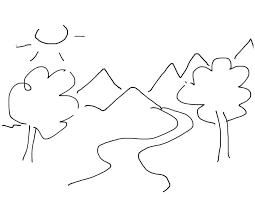 Mide ,usando la regla, el ancho del dibujo anterior y rodea el resultado de los siguientes:6		  7	       8	    9		10	Mide, usando la regla, el alto del dibujo anterior y rodea el resultado2		3	      4	5		6Teniendo en cuenta los datos anteriores ¿Qué medida es mayor? Rodea la respuesta correcta:            	ANCHO				ALTOMide con la regla el largo y ancho del rio por la línea trazada.Ancho:____________cm.				Largo:________________cm.Sandra es bióloga y se dedica a estudiar los árboles de la ribera del rio, por eso anualmente mide todos los árboles de la zona de la presa. El año pasado, el chopo medía 7,35 metros. Sandra dice que desde entonces ha crecido 15 cm. ¿Cuánto mide ahora el pino?Datos								OperaciónTeniendo en cuenta que el río Guadiaro, a su paso por la Estación de Jimera de Líbar, mide de ancho aproximadamente 5 m. y 35 cm. y en Cañada Real Tesoro mide aproximadamente 6m. y 57cm. ¿Cuántos centímetros son en Jimera y en Cañada? ¿Cuántos centímetros tiene el río de diferencia de anchura entre una localidad y otra?5m y 35 cm=						6m y 57 cm=   Datos								OperacionesTeniendo n cuenta la imagen siguiente. ¿Cuántos litros hay en la imagen de la derecha?___________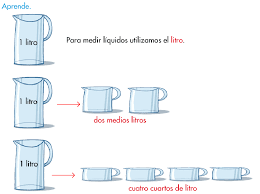 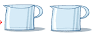 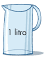 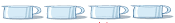 Observa la imagen siguiente y di cuantos kilogramos hay en los pesos de debajo.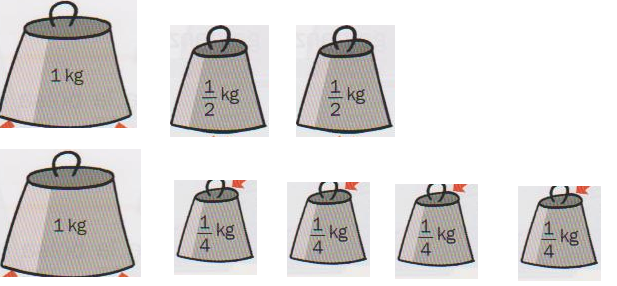 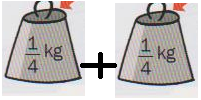 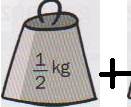 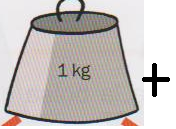 SEGUNDO Y TECER CICLO (Busca en el libro de texto de matemáticas  la información necesaria para este trabajo)Completa la tabla de las unidades de longitud.Múltiplos							Submúltiplos______________________________________________metro____________________________________________¿Qué operación tendrías que hacer para pasar de metros a cualquier múltiplo? ________________________¿Y de metros a cualquier submúltiplo? __________________________________Investiga cómo se multiplica y divide por la unidad seguida de ceros, después explica el desarrollo de cada una con un ejemplo.El rio Guadiaro tiene una longitud de ________________ km , que expresados en metros es____________________.Operación:El río Guadiaro tiene una anchura de _________________m., que expresados en dam. es__________________; y expresados en dm. es_______________.Operaciones:Completa la tabla de las unidades de capacidadMúltiplos							Submúltiplos______________________________________________litro______________________________________________Con el agua del rio llenan un camión cisterna que tiene una capacidad de 1200hl. de agua, con esa agua llenan la piscina del pueblo que tiene una capacidad de 90kl. ¿Tiene suficiente aguapara llenar la piscina? Justifica tu respuesta.Completa la tabla de las unidades de masa (¡OJO! En los múltiplos hay 5)Múltiplos								Submúltiplos___________________________________________________________gramo_______________________________Si un litro de agua equivale aproximadamente a un kilogramo de masa. ¿Cuántos kg pesa el agua que contiene la piscina del ejercicio anterior? ¿Cuántas toneladas de agua llevaba el camión? ¿Cuántos gramos quedaron en el depósito?Completa la tabla con las medidas de superficie__________________________________________________m2__________________________________________El fondo de la piscina del pueblo se ha estropeado y necesita una urgente reparación. Sabiendo que mide de ancho 13m. y de largo 25m. ¿cuántos cm2 hay que reparar? ¿cuántas placas de gresite se necesitan si son cuadradas con 40cm de lado?UNIDAD DIDÁCTICA INTEGRADAUNIDAD DIDÁCTICA INTEGRADATÍTULO: MI VECINO EL RIO